от «26» февраля  2014г.          №98Об определении видов обязательных работ и объектов для отбывания осужденными наказания в виде обязательных  и  исправительных работВ целях обеспечения надлежащего исполнения наказаний в виде обязательных и исправительных работ осужденными, в соответствии со ст.49, 50 Уголовного кодекса Российской Федерации, ст. 25, 39 Уголовно-исполнительного кодекса Российской Федерации, руководствуясь Уставом муниципального образования «Турочакский район»,     ПОСТАНОВЛЯЮ:Утвердить перечень видов обязательных работ согласно приложению 1 к настоящему постановлению.Утвердить перечень объектов для отбывания осужденными наказания в виде обязательных работ, согласно приложению 2 к настоящему постановлению.Утвердить перечень объектов для отбывания осужденными наказания в виде исправительных работ, согласно приложению 3 к настоящему постановлению.4. Контроль за исполнением настоящего  постановления  возложить на заместителя главы администрации района по социальным вопросам Суртаеву Г.В.   Глава муниципального образования«Турочакский район»                                        			Е.В. Унучакова    Приложение 1 к постановлениюГлавы муниципального образования «Турочакский район»от «26» февраля 2014 г. № 98Перечень видов обязательных работ1. Уборка помещений:- влажное подметание и мытье  холлов, вестибюлей, коридоров, подсобных помещений;- влажная протирка стен, дверей, плафонов, подоконников, отопительных приборов, перил;- очистка чердаков и подвалов от мусора;- сбор и перемещение мусора в установленное место.2. Благоустройство:- подметание улиц и придомовых территорий;- уборка мусора ( в т.ч. листьев и сучьев);- санитарная очистка территорий и контейнерных площадок от мусора и твердых бытовых отходов;- ремонт заборов;- сдвижка, уборка снега;- рытье и прочистка канавок и лотков для стока воды;- озеленение территории;- разборка подлежащих сносу зданий, строений, сооружений;- подсобные работы.3. Погрузочно-разгрузочные работы.Малярные, столярные и плотничные работы. Иные общедоступные виды трудовой деятельности, не требующие профессиональной подготовки, специальных знаний и навыков.Приложение 2 к постановлениюГлавы муниципального образования «Турочакский район»от «26» февраля 2014г. № 98Согласовано:	          Начальник Филиала по Турочакскому 		          району  ФКУ УИИ УФСИН России 		          по Республике Алтай		                                          Д.Ю. Соболев Перечень объектов для отбывания осужденными наказания в виде обязательных работПриложение3 к постановлениюГлавы муниципального образования «Турочакский район»от «26»февраля 2014г. № 98  Согласовано:	          Начальник Филиала по Турочакскому 		          району  ФКУ УИИ УФСИН России 		          по Республике Алтай		                                                  Д.Ю. Соболев Перечень объектов для отбывания осужденными наказания в виде исправительных работРЕСПУБЛИКА АЛТАЙАДМИНИСТРАЦИЯМУНИЦИПАЛЬНОГООБРАЗОВАНИЯ«ТУРОЧАКСКИЙ РАЙОН»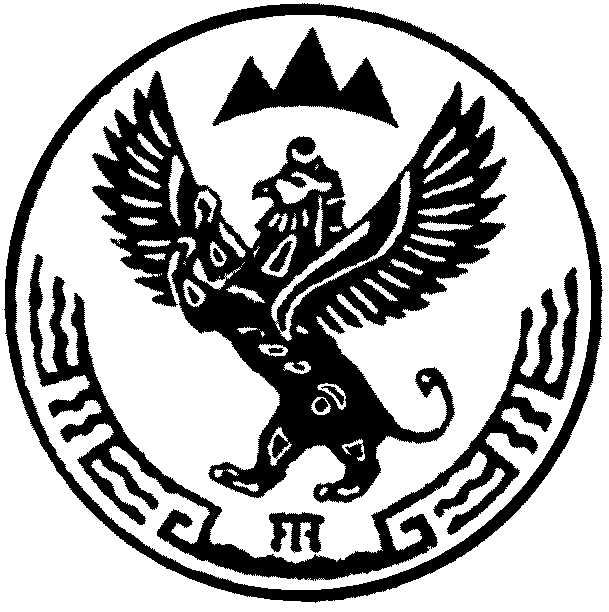 АЛТАЙ РЕСПУБЛИКАТУРАЧАК АЙМАК ДЕПМУНИЦИПАЛ ТОЗОЛМОАДМИНИСТРАЦИЯЗЫПОСТАНОВЛЕНИЕJAKAAН№п/пНаименование организации (объекта)Адрес1Сельская администрация Кебезенского сельского поселения Турочакского района Республики Алтай649152, Россия, Республика Алтай,С. Кебезень, ул. Центральная, 82Сельская администрация Тондошенского сельского поселения Турочакского района Республики Алтай649150, Россия, Республика Алтай,С. Тондошка, ул. Центральная, 23/23Сельская администрация Дмитриевского  сельского поселения Турочакского района Республики Алтай649 171 Россия, Республика Алтай,с.Дмитриевка,  ул. Морозова, 234Сельская администрация Бийкинского  сельского поселения Турочакского района Республики Алтай649156, Россия, Республика Алтай, с. Бийка, ул. Набережная, 12а5Сельская администрация Озеро-Куреевского сельского поселения Турочакского района Республики Алтай649172, Россия, Республика Алтай,   с. Озеро-Куреево, ул. Центральная, д.336Сельская администрация Курмач-Байгольского сельского поселения Турочакского района Республики Алтай649161, Россия, Республика Алтай, с. Курмач-Байгол, ул. Центральная, 217Муниципальное автономное учреждение «Телесеть» 649154, Россия, Республика Алтай,   с. Артыбаш, ул. Центральная, 18Сельская администрация Майского  сельского поселения Турочакского района Республики Алтай649163, Россия, Республика Алтай, с. Майск, ул. Центральная, 19Бюджетное учреждение «Коммунальщик» 649140, Россия, Республика Алтай,  с.Турочак, ул. Тельмана, 1910Бюджетное учреждение здравоохранения Республики Алтай «Турочакская ЦРБ»649140, Россия, Республика Алтай,с. Турочак,  ул. Набережная, д.111Межмуниципальный отдел Министерства Внутренних дел Российской Федерации «Турочакский»649140, Россия,  Республика Алтай,с. Турочак, ул. Осипова, д.112Бюджетное учреждение Республики Алтай «Управления социальной поддержки населения Турочакского района» 649140, Россия, Республика Алтай, С. Турочак, ул. Рабочая, 1813Автономное учреждение Республики Алтай «Турочак лес» 649140, Россия, Республика Алтай,С. Турочак, ул. Лесхозная, 22№ п/пНаименование
учреждения, организацииАдрес учреждения1Сельская администрация Дмитриевского сельского поселения Турочакского района Республики Алтай649 171 Россия, Республика Алтай,с.Дмитриевка,  ул. Морозова, 232Сельская администрация Кебезенского сельского поселения Турочакского района Республики Алтай649152, Россия, Республика Алтай,С. Кебезень, ул. Центральная, 83Сельская администрация Курмач-Байгольского сельского поселения Турочакского района Республики Алтай649161, Россия, Республика Алтай, с. Курмач-Байгол, ул. Центральная, 214Сельская администрация Майского  сельского поселения Турочакского района Республики Алтай649163, Россия, Республика Алтай, с. Майск, ул. Центральная, 15Сельская администрация Бийкинского  сельского поселения Турочакского района Республики Алтай649156, Россия, Республика Алтай, с. Бийка, ул. Набережная, 12а6Сельская администрация Озеро-Куреевского сельского поселения Турочакского района Республики Алтай649172, Россия, Республика Алтай,   с. Озеро-Куреево, ул. Центральная, д.337ИПБЮЛ Титов М.Б.649140, Россия, Республика Алтай,с.Турочак,  ул. Советская, 177/28ИПБЮЛ Вершинин А.А.649140, Россия, Республика Алтай,с.Турочак,  ул. Маскаева, 19ОАО «Турочакское ДРСУ»649140, Россия, Республика Алтай,с.Турочак,  ул. Тельмана, 4510ООО «Коммунальное хозяйство Турочакского района»649140, Россия, Республика Алтай,с.Турочак,  ул. Боляева, 1411Муниципальное автономное учреждение «Телесеть»649154, Россия, Республика Алтай,   с. Иогач,  ул. Центральная, 112ИПБЮЛ Казандыкова А.Н.649150, Россия, Республика Алтай,  с. Тондошка,  ул. Школьная, 313ИПБЮЛ Швецов В.А.649150, Россия, Республика Алтай,   с. Верх-Бийск, Переулок Лесной, 1/114КХ Пустогачева Е.Н.649152, Россия, Республика Алтай,С. Кебезень, ул. Центральная, 1315Община коренных малочисленных народов «Алтын Туу»649152, Россия, Республика Алтай,С. Кебезень, ул. Центральная, 2а16ИПБЮЛ Саквачакова Э.В.649152, Россия, Республика Алтай,С. Кебезень, ул. Центральная, 23/2